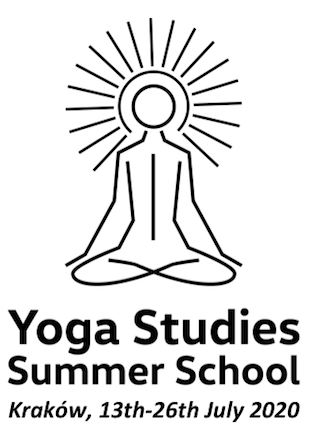 Name: E-mail address:Phone number:Invoicing address:Affiliation (if any):Courses in Hinduism and yoga previusly taken:Letter of motivation (up to 300 words):